                                      MERSİN ŞEHİR EĞİTİM VE ARAŞTIRMA HASTANESİ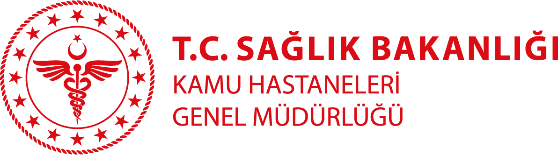                                                     ÖZGEÇMİŞUzm.Dr. Ali GÜLBranşı: Kalp ve Damar CerrahisiYabancı Diller: İletişim adresi: doktoraligul@hotmail.comTıbbi ilgi ve uzmanlık alanları:Kalp cerrahisi, Periferik arter hastalıkları, varis cerrahisiEğitimi: Hacettepe Üniversitesi Tıp Fakültesi Mersin Üniversitesi Tıp Fakültesi Kalp ve Damar Cerrahisi A.DAnadolu Üniversitesi İşletmeÇalışılan Kurumlar:Mersin Şehir Eğitim Araştırma Hastanesi Kalp ve Damar Cerrahisi BölümüYayınlar: Türk Kalp ve Damar Cerrahisi Derneği üyesi